24 January 2018Club Employers MutualGPO Box 4143SYDNEY NSW 2001 I,      		(full name) do not wish to claim worker’s compensation for the abovementioned injury.This will remain a notification only until such time as to further treatment or medical advice is sought. In the event of this occurring I will contact my direct employer or Club Employers Mutual as soon as possible.Please complete and sign this document and return the form to Club Employers Mutual::	GPO Box 4143, SYDNEY NSW 2001 :	info@clubemployersmutual.com.au:	02 8251 9495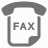 Worker Name:Employer:Reference Number:Date of Injury:Signature:Date:     /     /     